Working Party 6APT VIEWs AND PRELIMINARY APT COMMON PROPOSALson WRC-19 agenda item 4Agenda Item 4:in accordance with Resolution 95 (Rev.WRC-07), to review the resolutions and recommendations of previous conferences with a view to their possible revision, replacement or abrogation;1. 	IntroductionThis document summarizes the discussion on Agenda Item 4 at the fifth meeting of APT Conference Preparatory Group for WRC-19.2. 	Documents- Input Documents: APG19-5/INP-32 (IRN), 47(AUS), 87 (J)- Information Documents: APG19-5/INF-2(ICAO), 3 (IARU), 18 (CEPT), 19 (ATU), 20 (CITEL), 22(RCC)3. 	Summary of discussionsBased on the input documents listed above, the table included in Document APG19-4/OUT-42 and the CPM Report, APT Members reviewed all WRC Resolutions/Recommendations and finalized the proposed action for each Resolutions/Recommendation.The discussion has resulted in the draft preliminary APT common proposals contained in the embedded file in section 5, which also includes the result of consideration for certain Resolutions in relation to specific agenda items other than Agenda Item 4.When a consensus is reached, regulatory texts for MOD or SUP are also provided for several Resolutions.3.1	Summary of APT Members’ views3.1.1 	Iran (Islamic Republic of) - Document APG19-5/INP-32(IRN)Based on the output of APG2019-4 meeting and the CPM Report, Iran proposed to modify Resolution 95 (Rev. WRC-07) and finalize the table that contains past conference Resolutions and Recommendations with proposed course of actions in its PACP proposal. Iran also provided draft modification of some Resolutions for which MOD/SUP is proposed.3.1.2 	Australia - Document APG19-5/INP-47(AUS)Australia supports WRC modification or suppression as appropriate of Resolutions and Recommendations contained in Volume 3 of the Radio Regulations and the work of the Director of the Radiocommunication Bureau in conducting a general review of the Resolutions and Recommendations of previous conferences.3.1.3	Japan - Document APG19-5/INP-87(J)Based on the output of APG2019-4 meeting and the CPM Report, Japan proposed to modify Resolution 95 (Rev. WRC-07) and finalize the table that contains past conference Resolutions and Recommendations with proposed course of actions in its PACP proposal.3.2 	Summary of issues raised during the meetingModification of Resolution 95 (Rev. WRC-07):  It was agreed that Resolution 95 (Rev. WRC-07) should explicitly state that there is a standing agenda item on this matter. Additionally, involvement of Study Groups in the preparation process of Agenda Item 4 is more clarified to facilitate the consideration of this agenda item during the CPM and Conference.  4.	APT ViewAPT Members agree to modify Resolution 95 (Rev. WRC-07) and finalize the table that contains past conference Resolutions and Recommendations with proposed course of actions. For several Resolutions for which a consensus was reached, regulatory texts for MOD or SUP are also provided.5.	Preliminary APT Common Proposal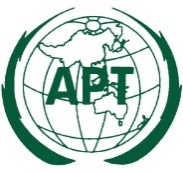 ASIA-PACIFIC TELECOMMUNITYDocument No:The 5th Meeting of the APT Conference PreparatoryGroup for WRC-19 (APG19-5)APG19-5/OUT-4331 July – 6 August 2019, Tokyo, Japan6 August 2019